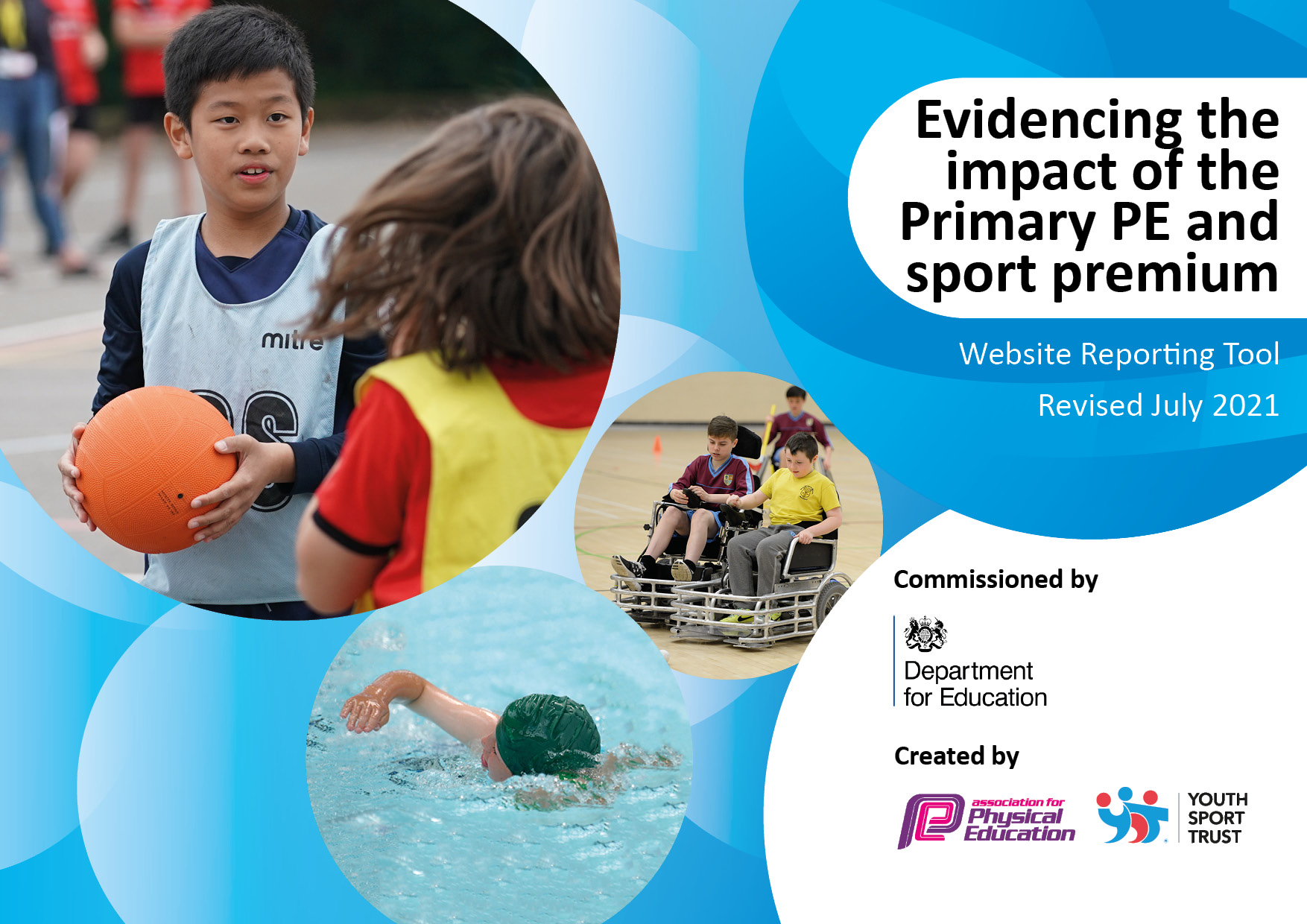 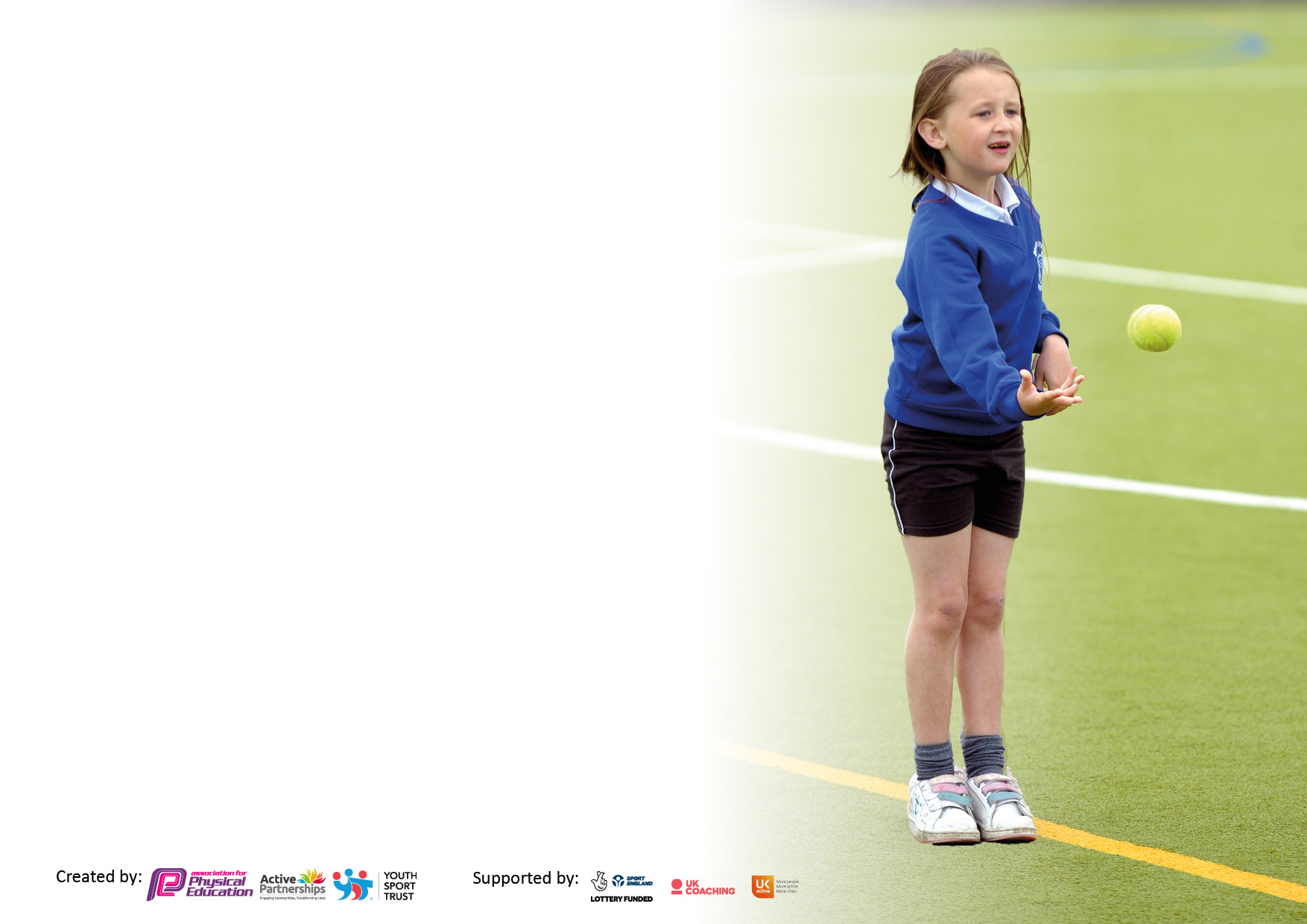 It is important that your grant is used effectively and based on school need. The Education Inspection Framework makes clear there will be a focus on ‘whether leaders and those responsible for governors all understand their respective roles and perform these in a way that enhances the effectiveness of the school’.Under the Quality of Education Ofsted inspectors consider:Intent - Curriculum design, coverage and appropriatenessImplementation - Curriculum delivery, Teaching (pedagogy) and AssessmentImpact - Attainment and progressTo assist schools with common transferable language this template has been developed to utilise the same three headings which should make your plans easily transferable between working documents.Schools     must     use     the      funding      to      make      additional      and      sustainable      improvements to    the    quality    of    Physical    Education,    School     Sport     and     Physical     Activity     (PESSPA) they offer. This means that you should use the Primary PE and sport premium to:Develop or add to the PESSPA activities that your school already offerBuild capacity and capability within the school to ensure that improvements made now will benefit pupils joining the school in future yearsThe Primary PE and sport premium should not be used to fund capital spend projects; the school’s budget should fund these.Pleasevisitgov.ukfortherevisedDfEguidanceincludingthe5keyindicatorsacrosswhichschoolsshoulddemonstrate animprovement.Thisdocumentwillhelpyoutoreviewyourprovisionandtoreportyourspend.DfEencouragesschools to use this template as an effective way of meeting the reporting requirements of the Primary PE and sport premium.We recommend you start by reflecting on the impact of current provision and reviewing the previous spend.Schools are required to publish details of how they spend this funding, including any under-spend from 2020/2021, as well as on the impact it has on pupils’ PE and sport participation and attainment. All funding must be spent by 31st July 2022.We recommend regularly updating the table and publishing it on your website throughout the year. This evidences your ongoing self-evaluation of how you are using the funding to secure maximum, sustainable impact. Final copy must be posted on your website by the end of the academic year and no later than the 31st July 2022. To see an example of how to complete the table please click HERE.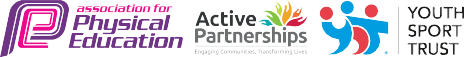 Total amount carried over from 2020/21£13,500Total amount allocated for 2021/22£33,000How much (if any) do you intend to carry over from this total fund into 2022/23?£0Total amount of funding for 2021/22. To be spent and reported on by 31st July 2022.£46,500Meeting national curriculum requirements for swimming and water safety.N.B. Complete this section to your best ability. For example you might have practised safe self-rescue techniques on dry land which you can then transfer to the pool when school swimming restarts.Due to exceptional circumstances priority should be given to ensuring that pupils can perform safe self rescue even if they do not fully meet the first two requirements of the NC programme of studyMeeting national curriculum requirements for swimming and water safety.N.B. Complete this section to your best ability. For example you might have practised safe self-rescue techniques on dry land which you can then transfer to the pool when school swimming restarts.Due to exceptional circumstances priority should be given to ensuring that pupils can perform safe self rescue even if they do not fully meet the first two requirements of the NC programme of studyWhat percentage of your current Year 6 cohort swim competently, confidently and proficiently over a distance of at   least 25 metres?N.B. Even though your pupils may swim in another year please report on their attainment on leaving primary school at the end of the summer term 2021.Please see note aboveSummerbridge - 83%; Darley - 100%What percentage of your current Year 6 cohort use a range of strokes effectively [for example, front crawl, backstroke  and breaststroke]?Please see note aboveSummerbridge - 100%; Darley – 100%What percentage of your current Year 6 cohort perform safe self-rescue in different water-based situations?0% - they have not learnt this at time of writing this reportSchools can choose to use the Primary PE and sport premium to provide additional provision for swimming but this must be for activity over and above the national curriculum requirements. Have you used it in this way?No - we use the funding to subsidise travel to the swimming pool and the lessons themselvesAcademic Year: 2021/22Total fund allocated: £33,000Date Updated: February 2022Date Updated: February 2022Key indicator 1: The engagement of all pupils in regular physical activity – Chief Medical Officers guidelines recommend that primary school pupils undertake at least 30 minutes of physical activity a day in schoolKey indicator 1: The engagement of all pupils in regular physical activity – Chief Medical Officers guidelines recommend that primary school pupils undertake at least 30 minutes of physical activity a day in schoolKey indicator 1: The engagement of all pupils in regular physical activity – Chief Medical Officers guidelines recommend that primary school pupils undertake at least 30 minutes of physical activity a day in schoolKey indicator 1: The engagement of all pupils in regular physical activity – Chief Medical Officers guidelines recommend that primary school pupils undertake at least 30 minutes of physical activity a day in schoolPercentage of total allocation:Key indicator 1: The engagement of all pupils in regular physical activity – Chief Medical Officers guidelines recommend that primary school pupils undertake at least 30 minutes of physical activity a day in schoolKey indicator 1: The engagement of all pupils in regular physical activity – Chief Medical Officers guidelines recommend that primary school pupils undertake at least 30 minutes of physical activity a day in schoolKey indicator 1: The engagement of all pupils in regular physical activity – Chief Medical Officers guidelines recommend that primary school pupils undertake at least 30 minutes of physical activity a day in schoolKey indicator 1: The engagement of all pupils in regular physical activity – Chief Medical Officers guidelines recommend that primary school pupils undertake at least 30 minutes of physical activity a day in school58%IntentImplementationImplementationImpact58%Your school focus should be clear what you want the pupils to know and be able to do and aboutwhat they need to learn and toconsolidate through practice:Make sure your actions to achieve are linked to your intentions:Funding allocated:Evidence of impact: what do pupils now know and what can they now do? What has changed?:Sustainability and suggested     next steps:It is our intention to equip the schools with appropriate age-related equipment so they can access the sports we have included in our curriculum planTo equip the school playground with equipment, appropriate to our planned curriculum of activities£16,000 (SB)£3,000 (D)Intended impact is that pupils develop a love for the sports we are promoting as they can make use of the facilities that we have on offer.  Pupil’s fitness and participation improves over timePupils practise skills in the safe environment of school so that they develop the confidence to represent school at a later dateKey indicator 2: The profile of PESSPA being raised across the school as a tool for whole school improvementKey indicator 2: The profile of PESSPA being raised across the school as a tool for whole school improvementKey indicator 2: The profile of PESSPA being raised across the school as a tool for whole school improvementKey indicator 2: The profile of PESSPA being raised across the school as a tool for whole school improvementPercentage of total allocation:Key indicator 2: The profile of PESSPA being raised across the school as a tool for whole school improvementKey indicator 2: The profile of PESSPA being raised across the school as a tool for whole school improvementKey indicator 2: The profile of PESSPA being raised across the school as a tool for whole school improvementKey indicator 2: The profile of PESSPA being raised across the school as a tool for whole school improvement3%IntentImplementationImplementationImpact3%Your school focus should be clear what you want the pupils to know and be able to do and aboutwhat they need to learn and toconsolidate through practice:Make sure your actions to achieve are linked to your intentions:Funding allocated:Evidence of impact: what do pupils now know and what can they now do? What has changed?:Sustainability and suggested   next steps:It is our intention to ensure that children (Reception and Year 1) can all learn to ride bikes and Y6 pupils to take part in Bikeability trainingDelivery of specialist cycle training for children in Reception and in Year 6£1,000 Intended impact is that all children can learn to ride a bike in Reception and that pupils in Year 6 are proficient in riding their bike safely on the roads To roll out this offer on an annual basisKey indicator 3: Increased confidence, knowledge and skills of all staff in teaching PE and sportKey indicator 3: Increased confidence, knowledge and skills of all staff in teaching PE and sportKey indicator 3: Increased confidence, knowledge and skills of all staff in teaching PE and sportKey indicator 3: Increased confidence, knowledge and skills of all staff in teaching PE and sportPercentage of total allocation:Key indicator 3: Increased confidence, knowledge and skills of all staff in teaching PE and sportKey indicator 3: Increased confidence, knowledge and skills of all staff in teaching PE and sportKey indicator 3: Increased confidence, knowledge and skills of all staff in teaching PE and sportKey indicator 3: Increased confidence, knowledge and skills of all staff in teaching PE and sport1.5%IntentImplementationImplementationImpact1.5%Your school focus should be clearMake sure your actions toFundingEvidence of impact: what doSustainability and suggestedwhat you want the pupils to knowachieve are linked to yourallocated:pupils now know and whatnext steps:and be able to do and aboutintentions:can they now do? What haswhat they need to learn and tochanged?:consolidate through practice:Staff to receive additional training in the delivery of certain specialist sports eg. orienteeringStaff to receive training in how to deliver the content of the cross curricular orienteering to its full potential and then cascade to colleagues.£500 (D)Intended impact is that children build regular fitness into their daily routines (or when possible) through the teaching and learning of subjects not normally associated with physical activityTo roll out at Summerbridge following the pilot at Darley.  Continue to subscribe to the provider so that activities and competitions can be accessedKey indicator 4: Broader experience of a range of sports and activities offered to all pupilsKey indicator 4: Broader experience of a range of sports and activities offered to all pupilsKey indicator 4: Broader experience of a range of sports and activities offered to all pupilsKey indicator 4: Broader experience of a range of sports and activities offered to all pupilsPercentage of total allocation:Key indicator 4: Broader experience of a range of sports and activities offered to all pupilsKey indicator 4: Broader experience of a range of sports and activities offered to all pupilsKey indicator 4: Broader experience of a range of sports and activities offered to all pupilsKey indicator 4: Broader experience of a range of sports and activities offered to all pupils20%IntentImplementationImplementationImpact20%Your school focus should be clearMake sure your actions toFundingEvidence of impact: what doSustainability and suggestedwhat you want the pupils to knowachieve are linked to yourallocated:pupils now know and whatnext steps:and be able to do and aboutintentions:can they now do? What haswhat they need to learn and tochanged?:consolidate through practice:Additional achievements: It is our intention to develop pupil’s fitness by including cross curricular orienteering activities into subjects other than PE whilst at the same time developing orienteering skills within PE lessonsBewerley Park (NYCC LA OE)To develop cross curricular orienteering skills (KS2)To take part in OE activities£2,500£4,000Intended impact is that pupils benefit from specialists and experts in learning physical skills ordinarily out of their reach – eg. canoeing/climbing etc.To roll out this offer on an annual basisKey indicator 5: Increased participation in competitive sportKey indicator 5: Increased participation in competitive sportKey indicator 5: Increased participation in competitive sportKey indicator 5: Increased participation in competitive sportKey indicator 5: Increased participation in competitive sportKey indicator 5: Increased participation in competitive sportKey indicator 5: Increased participation in competitive sportPercentage of total allocation:Key indicator 5: Increased participation in competitive sportKey indicator 5: Increased participation in competitive sportKey indicator 5: Increased participation in competitive sportKey indicator 5: Increased participation in competitive sportKey indicator 5: Increased participation in competitive sportKey indicator 5: Increased participation in competitive sportKey indicator 5: Increased participation in competitive sport4%IntentImplementationImplementationImplementationImplementationImpactImpact4%Your school focus should be clearMake sure your actions toMake sure your actions toFundingFundingEvidence of impact: what doEvidence of impact: what doSustainability and suggestedwhat you want the pupils to knowachieve are linked to yourachieve are linked to yourallocated:allocated:pupils now know and whatpupils now know and whatnext steps:and be able to do and aboutintentions:intentions:can they now do? What hascan they now do? What haswhat they need to learn and tochanged?:changed?:consolidate through practice:It is our intention to increase the number of children taking part in competition and have subscribed to the HSSP in order to achieve thisAs part of our drive for developing cultural capital, it is our intention to take part in numerous sporting activities over the course of the year once we are able to and restrictions are lifted.As part of our drive for developing cultural capital, it is our intention to take part in numerous sporting activities over the course of the year once we are able to and restrictions are lifted.£1,400£1,400Intended impact is that pupils get to experience the highs and lows of competitive sport and the sense of pride that representing one’s school can offerIntended impact is that pupils get to experience the highs and lows of competitive sport and the sense of pride that representing one’s school can offerTo roll out this offer on an annual basisKey indicator 6: Increased awareness of mental health and well-beingKey indicator 6: Increased awareness of mental health and well-beingKey indicator 6: Increased awareness of mental health and well-beingKey indicator 6: Increased awareness of mental health and well-beingKey indicator 6: Increased awareness of mental health and well-beingKey indicator 6: Increased awareness of mental health and well-beingKey indicator 6: Increased awareness of mental health and well-beingPercentage of total allocation:IntentIntentImplementationImplementationImplementationImplementationImpact1.5%Your school focus should be clearwhat you want the pupils to knowand be able to do and aboutwhat they need to learn and toconsolidate through practice:Your school focus should be clearwhat you want the pupils to knowand be able to do and aboutwhat they need to learn and toconsolidate through practice:Make sure your actions to achieve are linked to your intentions:Make sure your actions to achieve are linked to your intentions:Funding allocated:Funding allocated:Evidence of impact: what dopupils now know and whatcan they now do? What haschanged?:Sustainability and suggestednext steps:It is our intention to increase awareness of mental health and well-being in our pupils through the taking part of growth mindset activitiesIt is our intention to increase awareness of mental health and well-being in our pupils through the taking part of growth mindset activitiesOne day ‘Doodlebug’ workshops in both schools for all classesOne day ‘Doodlebug’ workshops in both schools for all classes1 x £275 (SB)1 x £275 (D)£5501 x £275 (SB)1 x £275 (D)£550Pupils across both school develop the positive mindset needed to face the challenges and rigour of primary school life.  To give pupils strategies to help them maintain healthy minds and bodiesTo roll out this offer on an annual basisTotal fund allocated: £33,000Total fund spend: £27,000Total percentage spend: 82%Total fund allocated: £33,000Total fund spend: £27,000Total percentage spend: 82%Total fund allocated: £33,000Total fund spend: £27,000Total percentage spend: 82%Total fund allocated: £33,000Total fund spend: £27,000Total percentage spend: 82%Total fund allocated: £33,000Total fund spend: £27,000Total percentage spend: 82%Total fund allocated: £33,000Total fund spend: £27,000Total percentage spend: 82%Total fund allocated: £33,000Total fund spend: £27,000Total percentage spend: 82%Total fund allocated: £33,000Total fund spend: £27,000Total percentage spend: 82%Signed off bySigned off byHead Teacher: Mr N P CoatesDate:07/02/2022Subject Leader:Mr N P CoatesDate:07/02/2022Governor:Mr A HowarthDate: